Guided’autohypnoseClinique d’hypnothérapieHypnofamilleThérapie brève sous hypnose Enfants & AdultesIsabelle Monnier, hypnothérapeute621, Ozias-Leduc (suite 201)Otterburn Park (Qc) J3H 2M7(514) 575-9207   www.hypnofamille.com                                                                       Tous droits réservés.Félicitations!Vous possédez maintenant la clé d’accès à votre inconscient.L’autohypnose est un état naturel de calme et d’intériorisation permettant de :se programmer à l’aide d’autosuggestions;créer ses propres visualisations et projections;se reprogrammer efficacement;relaxer pour un moment… ou plus longtemps;retrouver de l’information dans sa mémoire;récupérer physiquement et mentalement;mettre en place un ancrage de son choix;maximiser les capacités d’apprentissage;améliorer les performances;d’être plus objectif et en contrôle;faire des choix éclairés;s’endormir facilement;gérer la douleur et les inconforts;réduire le stress et l’anxiété;faire une demande à l’inconscient;lâcher prise;… et atteindre tous vos objectifs                             personnels et professionnels!Isabelle Monnier, hypnothérapeute (514) 575-9207   www.hypnofamille.com                                                             Tous droits réservés.1- Qu’est-ce que l’autohypnose?     L’autohypnose est la capacité d’entrer en état hypnotique par soi-même.                        Tout le monde possède cette capacité naturelle d’entrer en transe hypnotique puisque    nous y allons quotidiennement sans même en avoir conscience, comme par exemple         être absorbé dans une tâche ou un jeu, être «dans la lune» ou simplement s’endormir.     La technique d’autohypnose que vous avez apprise lors de nos rencontres                            vous permettra un accès rapide et profond à l’état d’hypnose, et du                                       même coup à votre inconscient, tout en gardant le contrôle dans                                              les différentes étapes d’une séance. Cette technique est en fait un                                          ancrage, comparable à votre ancrage de calme, dans lequel                                           l'inconscient associe l'état d'hypnose profonde et le geste choisi.                                       Sachant que n'importe quel geste peut servir d'ancrage, vous                                                   comprendrez qu'il existe plusieurs techniques d'autohypnose,                                                    toutes aussi bonnes les unes que les autres.Il est donc primordial de bien renforcer l’ancrage                                                                  d’entrée et de sortie de transe avant de commencer à l’utiliser                                                    afin de pourvoir tirer profit au maximum de l’autohypnose                                                             et ses innombrables possibilités.Isabelle Monnier, hypnothérapeute (514) 575-9207   www.hypnofamille.com                                                             Tous droits réservés.2 - Pourquoi utiliser l’autohypnose?     L’autohypnose est un outil de choix pour avoir accès à l’inconscient sans dépendre        d’un enregistrement ou d’un professionnel de l’hypnose. Cette technique simple est accessible et utilisable à tout moment et en tout lieu, pourvu que vous soyez dans un endroit sécuritaire où vous pourrez relâcher complètement le corps et la vigilance. Que ce soit       pour 30 secondes ou 30 minutes, l’autohypnose vous donne le sentiment de bien-être,           de calme, de liberté et  de contrôle que vous désirez!3 – Quels sont les étapes d’une séance?     	Une séance d’hypnose est composée de 6 étapes :L’induction;L’approfondissement;Les suggestions pré-hypnotiques;Les suggestions et/ou la visualisation;Les suggestions post-hypnotiques;Le réveil.NOTE : Ces étapes peuvent être abrégées ou plus longues                                                                     selon le temps disponible, les besoins et le niveau de réceptibilité.                                                                 Bien sûr, vous pouvez aller en hypnose et simplement                                                  profiter de la détente, sans faire de visualisation ou autre.Isabelle Monnier, hypnothérapeute (514) 575-9207   www.hypnofamille.com                                                             Tous droits réservés.Et maintenant, voyons plus en détails ces étapes…L’induction est la porte d’entrée dans l’état hypnotique. C’est une détente plus ou moins rapide qui permet un relâchement de la conscience (donc, un ralentissement des ondes cérébrales). Votre ancrage d’autohypnose qui vous a été enseigné sert justement d’induction rapide à la transe hypnotique.L’approfondissement est l’étape permettant d’approfondir son état de transe afin d’être dans un état de réceptibilité optimal. Vous pouvez utiliser :une suggestion (ex. : «avec chaque respiration, je suis de plus en plus           détendu» ou «les bruits extérieurs m’aident à relaxer davantage»;un compte à rebours (ex. : «je vais compter de 5 à 0 et à 0                                 j’aurai atteins un niveau parfait d’hypnose»);un escalier, un ascenseur ou tout ce qui descend                                                        (ex. : «plus je descends les marches, plus je suis calme»).Les suggestions pré-hypnotiques préparent l’inconscient et                                                      le subconscient à bien recevoir l’information et ainsi faire leur                                                  travail d’une plus façon efficace.Par exemple : «mon inconscient est présentement réceptif                                                      aux suggestions et va permettre aux changements nécessaires                                                              de se faire»  ou  «mon inconscient est parfaitement disposer                                                                        à faire cet exercice de visualisation».En fait, l’important est de valider que l’inconscient                                                                              est prêt à faire son travail!Isabelle Monnier, hypnothérapeute (514) 575-9207   www.hypnofamille.com                                                             Tous droits réservés.Voici le moment où vous pouvez vous faire de l’autosuggestion. Utilisez des    affirmations positives que vous aurez choisies dans des livres ou sur internet.                                  Par exemple : «je vais de mieux en mieux chaque jour, et ce à tous les niveaux».Vous pouvez aussi construire vos propres suggestions en lien avec vos objectifs.           Ici, l’important est d’utiliser des mots et des verbes d’action qui encouragent l’inconscient à cheminer graduellement vers l’objectif…                                                  Rappelez-vous que la phrase doit toujours être bâtie d’une façon positive!                          Soyez généreux avec les qualificatifs car ils renforcent les suggestions.Par exemple : «j’ai de moins en moins envie de manger mes ongles»  ou  «je suis                          de plus en plus calme et totalement en contrôle, même sur la route»…                                                                          et non : «je ne ronge pas mes ongles»  ou  «je ne suis pas stressé».Vous pouvez à cette étape, faire une visualisation ou                                                         un exercice qui vous a été enseigné. Ou vous pouvez vous                                                                  imaginer dans votre propre salle de contrôle (à l’intérieur de                                                                l’inconscient) d’où vous pourrez par exemple réduire l’intensité                                                     du stress, augmenter la bonne humeur ou même votre libido!Ou vous pouvez vous imaginer en train de faire du ménage                                                        et de rafraîchir une pièce spéciale, libérant ainsi l’inconscient                                                        de tout ce qu’il n’a plus besoin…Ou vous pouvez vous projeter dans l’avenir, vous voyant                                                      calme et en contrôle dans une situation précise…                                                              ou encore vous voyant, ayant atteint votre objectif!                                                             (ex. : poids santé, examen réussi ou marathon complété!)L’important est de bien ressentir les émotions…Isabelle Monnier, hypnothérapeute (514) 575-9207   www.hypnofamille.com                                                             Tous droits réservés.Les suggestions post-hypnotiques renforcent l’effet du travail et des suggestions.       Elles invitent l’inconscient à retenir efficacement l’information, en plus de stimuler                       les mécanismes de changement et d’aider à maintenir les améliorations.                                                                                                                    Par exemple : «dès maintenant, à chaque fois que je pose ma tête sur mon oreiller,   mon sommeil va continuer de s’améliorer»  ou  «mon inconscient a bien enregistré      les suggestions et elles se manifesteront en de nouveaux comportements».L’étape du réveil est très importante. Sortir de transe brusquement et sans                 suggestion d’éveil et de confort peut vous laisser à demi-endormi ou même inconfortable.  Qui ne s’est jamais fait réveillé brusquement?Suggérez à votre inconscient qu’à votre réveil, vous serez bien                                          réveillé, confortable à tous les niveaux et vous demeurerez                                                     très calme, détendu et confiance après la séance.                                                                                 Par exemple : «dans un moment je vais compter de 1 à 5,                                                                    et à 5… je serai parfaitement éveillé, les tensions dans mes                                                             épaules auront complètement disparues… de plus, je resterai                                                    particulièrement calme et posé pour le reste de la journée».Pour toute question concernant la technique d’autohypnose                                                       ou pour connaître les différents exercices de visualisation,                                                                                 veuillez communiquer avec la Clinique Hypnofamille.AVERTISSEMENT : L'hypnose vise au mieux-être de l'individu ainsi qu'à l'amélioration                                                                                                 de certaines situations. En aucun cas, l'hypnothérapie ne peut être substituée à une                                                                                                            démarche médicale. Demandez une autorisation auprès de votre médecin traitant.Isabelle Monnier, hypnothérapeute (514) 575-9207   www.hypnofamille.com                                                             Tous droits réservés.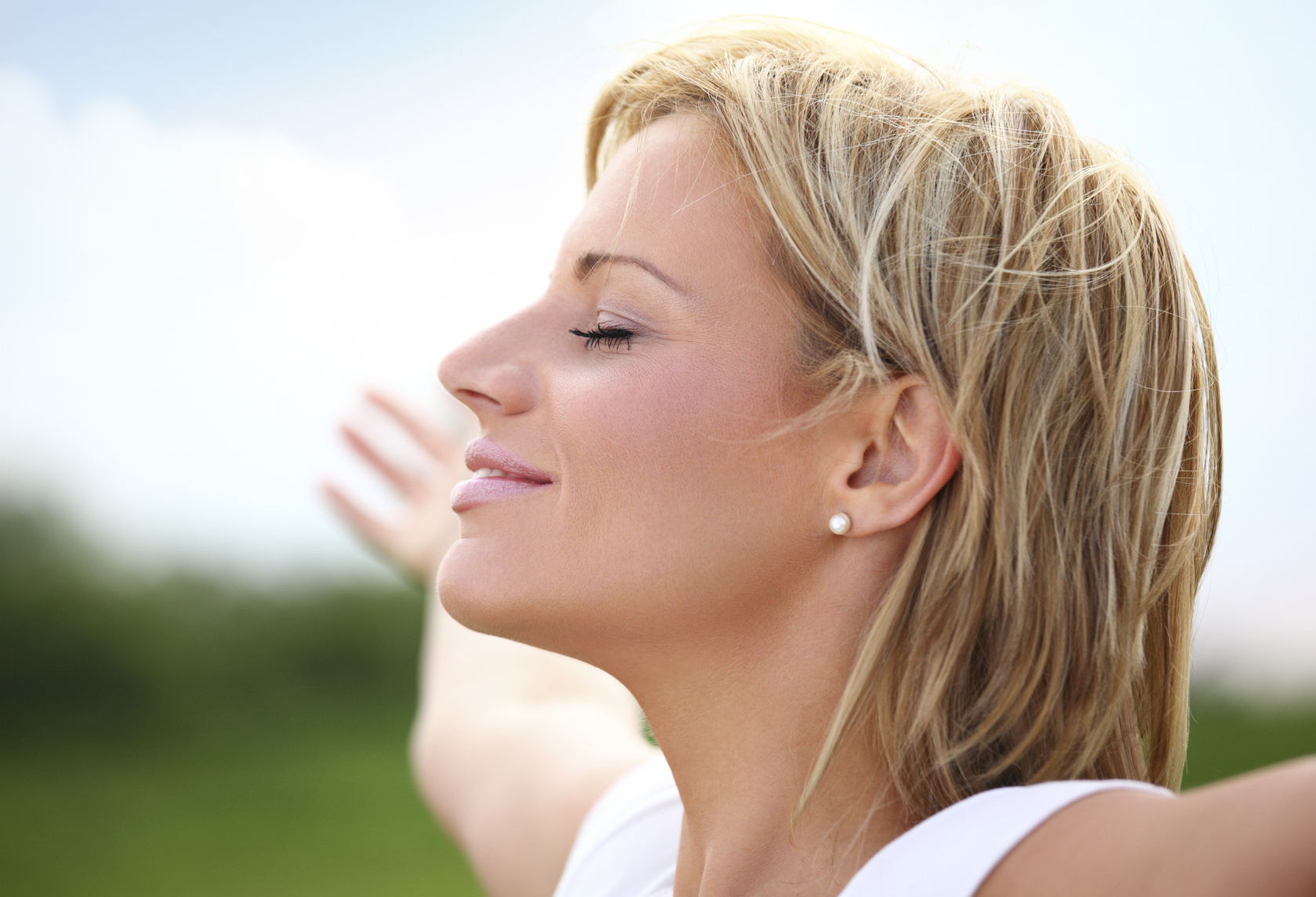 